Об отмене особого противопожарного режима на территории Калининского сельского поселения Вурнарского района Чувашской Республики В соответствии с Федеральным законом от 21.12.1994 года № 69-ФЗ «О пожарной безопасности», Законом Чувашской Республики от 25.11.2005 года №47 «О пожарной безопасности в Чувашской Республике»,  постановлением Кабинета Министров Чувашской Республики от 25.09.2019 года № 392 «Об отмене особого противопожарного режима на территории Чувашской Республики», постановлением администрации Вурнарского района от 25.09.2019 № 590 «Об отмене особого противопожарного режима на территории Вурнарского района Чувашской Республики», в связи со стабилизацией пожарной обстановки, снижением опасности возникновения природных пожаров на территории  района, администрация Калининского сельского поселения Вурнарского района Чувашской Республики  постановляет:          1. Отменить с 06 октября 2019 года особый противопожарный режим  на  территории  Вурнарского района Чувашской Республики, установленный постановлением администрации Вурнарского района Чувашской Республики  от 30.04.2019 года №266 «Об установлении  на территории Вурнарского района Чувашской Республики особого противопожарного режима». 2. Признать  утратившим  силу   постановление администрации Калининского сельского поселения Вурнарского района Чувашской Республики  от 30.04.2019 года №26 «Об установлении  на территории Калининского сельского поселения Вурнарского района Чувашской Республики особого противопожарного режима». ЧĂВАШ РЕСПУБЛИКИВАРНАР РАЙОНĚ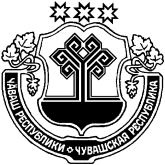 ЧУВАШСКАЯ РЕСПУБЛИКА ВУРНАРСКИЙ РАЙОННУРАС ЯЛ ПОСЕЛЕНИЙĚН АДМИНИСТРАЦИЙĚЙЫШАНУ« 01» октября 2019  №  57Нурас салиАДМИНИСТРАЦИЯ КАЛИНИНСКОГО СЕЛЬСКОГО ПОСЕЛЕНИЯПОСТАНОВЛЕНИЕ«01 » октября  2019 №  57село КалининоГлава Калининского сельского поселения Глава Калининского сельского поселения __________________________________А.Н.КонстантиноваА.Н.Константинова  подпись  подписьРасшифровка подписиРасшифровка подписи